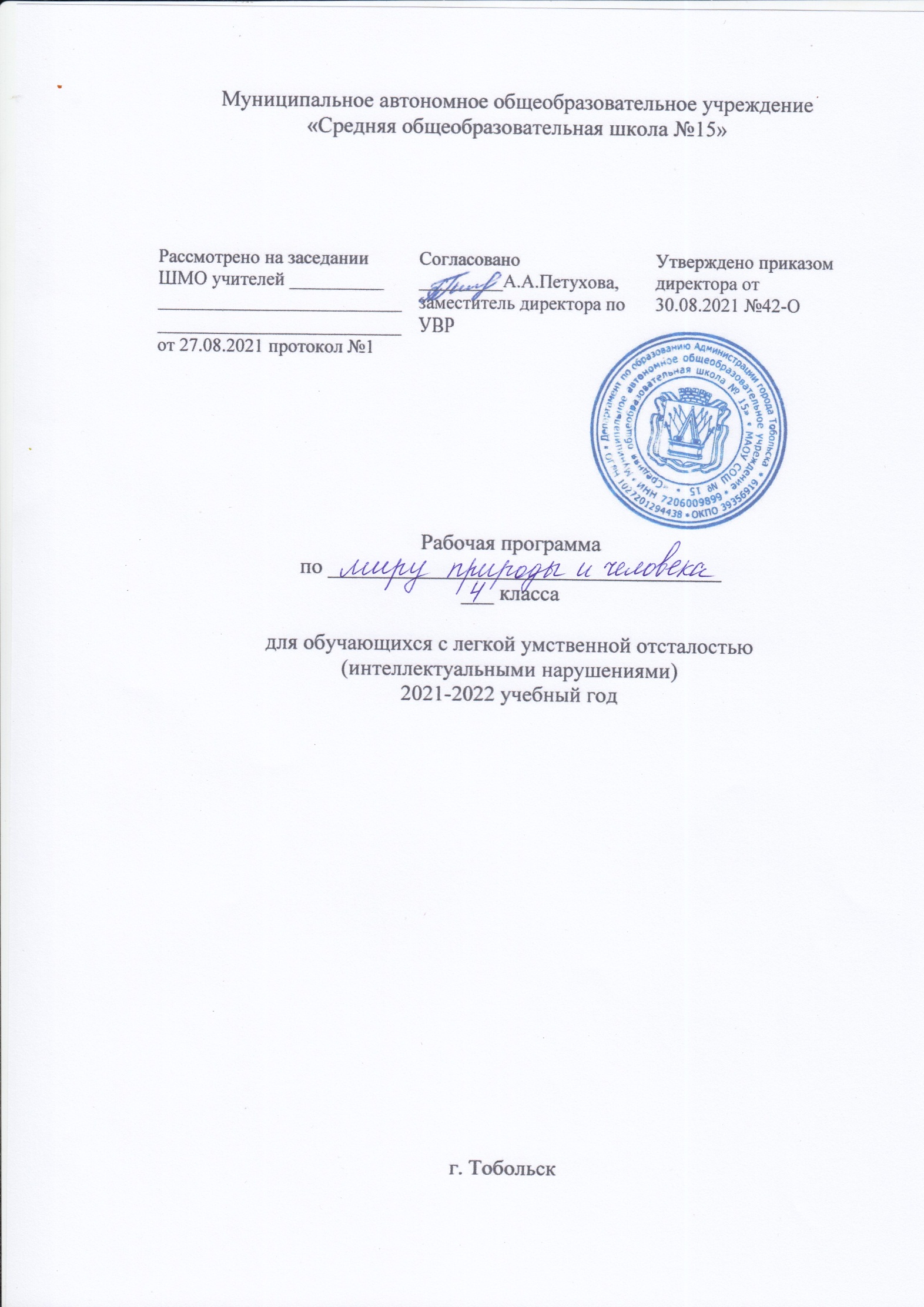 Пояснительная записка.Рабочая программа по предмету «мир природы и человека» предназначена для учащихся 4 класса с легкой степенью умственной отсталости (интеллектуальными нарушениями).Рабочая программа составлена в соответствии с Федеральным законом от 29. 12. 2012 №273- ФЗ «Об образовании в Российской Федерации», с приказом от19.12.2014 № 1599 об утверждении Федерального образовательного стандарта для обучающихся с умственной отсталостью (интеллектуальными нарушениями), на основе программы «Живой мир» для специальных (коррекционных) учреждений VIII вида: 0 – 4 классы/ под редакцией И.М. Бгажноковой, филиал издательства «Просвещение», Санкт- Петербург, 2013г.Рабочая программа ориентирована на учебно – методический комплект:Учебник «Мир природы и человека», Н.Б. Матвеева, И.А. Ярочкина, М.А. Попова, Т.О. Куртова, 4 класс. Учебник для общеобразовательных организаций, реализующих адаптированные основные общеобразовательные программы. В 2 частях. Часть 1 – М.: Просвещение, 2018гУчебник «Мир природы и человека», Н.Б. Матвеева, И.А. Ярочкина, М.А. Попова, Т.О. Куртова, 4 класс. Учебник для общеобразовательных организаций, реализующих адаптированные основные общеобразовательные программы. В 2 частях. Часть 2 – М.: Просвещение, 2018г.«Мир природы и человека» базируется на знакомых детям объектах и явлениях окружающего мира. Актуальность заключается в формировании естествоведческих знаний, пропедевтическим этапом развития у учащихся понятийного мышления на основе сведений о живой и неживой природе.Основная цель изучения предмета «мир природы и человека» заключается в формировании первоначальных знаний о живой и неживой природе; понимании простейших взаимосвязей, существующих между миром природы и человека.На уроках «мир природы и человека» используются следующие методы:Объяснительно-иллюстративный или информационно-рецептивный;Репродуктивный;Частично-поисковый или эвристический;Исследовательский;Беседа;Наблюдение;Работа с книгой;Упражнение;Самостоятельная работа;Практическая работа;ИКТ.Методы распределяются на методы преподавания и соответствующие им методы учения:Информационно-обобщающий (учитель) / исполнительский (ученик);Объяснительный / репродуктивныйИнструктивный / практическийОбъяснительно-побуждающий / поисковый.Формы: Учебная экскурсия;Предметный урок;Домашняя учебная работа;Индивидуальная работа;Фронтальная работа;Групповая работа;2. Общая характеристика учебного предмета.Учебный предмет «мир природы и человека» ставит следующие задачи:Уточняет имеющиеся у детей представления о живой и неживой природе, даёт новые знания об основных её элементах;На основе наблюдений и простейших опытных действий расширяет представления о взаимосвязи живой и неживой природы, о формах приспособленности живого мира к условиям внешней среды;Вырабатывает умение наблюдать природные явления, сравнивать их, составлять устные описания, использовать в речи итоги наблюдений и опытных работ, отмечать фенологические данные;Формирует знания учащихся о природе своего края;Формирует первоначальные сведения о природоохранной деятельности человека, учит детей бережному отношению к природе; Учебный курс предусматривает следующую структуру:Сезонные изменения в неживой природе;Растения и животные в разное время года;Сезонные работы в саду, огороде, труд людей в разное время года;Неживая природа;Живая природа;3. Место учебного предмета в учебном плане.Предмет «мир природы и человека» входит в предметную область «Естествознание» является обязательной частью учебного плана в соответствии с ФГОС для обучающихся с умственной отсталостью (интеллектуальными нарушениями) и изучается на всех этапах обучения. На изучение данного учебного предмета в 4 классе 1 час в неделю. Из них:в I  четверти -________ ч во IIчетверти -________ ч в  III  четверти -_______ч в  IVчетверти -________ чГод -________ ч4. Планируемые результаты освоения программы.Личностные результаты:1)осознание себя как гражданина России; формирование чувства гордости за свою Родину; 2) воспитание уважительного отношения к иному мнению, истории и культуре других народов; 3) сформированность адекватных представлений о собственных возможностях, о насущно необходимом жизнеобеспечении; 4) овладение начальными навыками адаптации в динамично изменяющемся и развивающемся мире; 5) овладение социально-бытовыми навыками, используемыми в повседневной жизни; 6) владение навыками коммуникации и принятыми нормами социального взаимодействия; 7) способность к осмыслению социального окружения, своего места в нем, принятие соответствующих возрасту ценностей и социальных ролей; 8) принятие и освоение социальной роли обучающегося, проявление социально значимых мотивов учебной деятельности; 9) сформированность навыков сотрудничества с взрослыми и сверстниками в разных социальных ситуациях; 10) воспитание эстетических потребностей, ценностей и чувств; 11) развитие этических чувств, проявление доброжелательности, эмоционально-нравственной отзывчивости и взаимопомощи, проявление сопереживания к чувствам других людей; 12) сформированность установки на безопасный, здоровый образ жизни, наличие мотивации к творческому труду, работе на результат, бережному отношению к материальным и духовным ценностям;    13) проявление готовности к самостоятельной жизни.Предметные результаты:Правильно называть изученные объекты и явления;Различать растения сада, огорода, леса, поля, их названия, различать культурные и дикорастущие цветковые растения;Правильно ухаживать  за растениями сада, различать плоды и семена растений, как использует их человек;Различать диких и домашних животных, птиц, описывать их повадки, образ жизни, определять их значение в жизни человека;Соотносить  сезонные изменения в неживой природе с изменениями, происходящими в живой природе;Определять время года, описывать его основные признаки, признаки месяцев, составляющих его, особенности жизни растений, животных, человека.Базовые учебные действия:Личностные учебные действия:осознание себя как ученика, заинтересованного посещением школы, обучением, занятиями, как члена семьи, одноклассника, друга;способность к осмыслению социального окружения, своего места в нем, принятие соответствующих возрасту ценностей и социальных ролей; положительное отношение к окружающей действительности, готовность к организации взаимодействия с ней и эстетическому ее восприятию; целостный, социально ориентированный взгляд на мир в единстве его природной и социальной частей;самостоятельность в выполнении учебных заданий, поручений, договоренностей; понимание личной ответственности за свои поступки на основе представлений об этических нормах и правилах поведения в современном обществе; готовность к безопасному и бережному поведению в природе и обществе.Коммуникативные учебные действия:вступать в контакт и работать в коллективе (учитель−ученик, ученик–ученик, ученик–класс, учитель−класс); использовать принятые ритуалы социального взаимодействия с одноклассниками и учителем; обращаться за помощью и принимать помощь; слушать и понимать инструкцию к учебному заданию в разных видах деятельности и быту; сотрудничать с взрослыми и сверстниками в разных социальных ситуациях; доброжелательно относиться, сопереживать, конструктивно взаимодействовать с людьми; договариваться и изменять свое поведение в соответствии с объективным мнением большинства в конфликтных или иных ситуациях взаимодействия с окружающими.Регулятивные учебные действия:адекватно соблюдать ритуалы школьного поведения (поднимать руку, вставать и выходить из-за парты и т. д.); принимать цели и произвольно включаться в деятельность, следовать предложенному плану и работать в общем темпе; активно участвовать в деятельности, контролировать и оценивать свои действия и действия одноклассников; соотносить свои действия и их результаты с заданными образцами, принимать оценку деятельности, оценивать ее с учетом предложенных критериев, корректировать свою деятельность с учетом выявленных недочетов.Познавательные учебные действия:выделять некоторые существенные, общие и отличительные свойства хорошо знакомых предметов; устанавливать видо-родовые отношения предметов;  делать простейшие обобщения, сравнивать, классифицировать на наглядном материале; пользоваться знаками, символами, предметами-заместителями; читать; писать; выполнять арифметические действия; наблюдать под руководством взрослого за предметами и явлениями окружающей действительности; работать с несложной по содержанию и структуре информацией (понимать изображение, текст, устное высказывание, элементарное схематическое изображение, таблицу, предъявленных на бумажных и электронных и других носителях).	В программе по предмету «мир природы и человека» обозначены два уровня овладения предметными результатами: минимальный и достаточный. Достаточный уровень освоения предметными результатами не является обязательным для всех обучающихся. Минимальный уровень является обязательным для обучающихся с умственной отсталостью. Отсутствие достижения этого уровня по предмету в 4 классе не является препятствием к продолжению образования поданному варианту программы.Минимальный уровень:- представления о назначении объектов изучения; - узнавание и называние изученных объектов на иллюстрациях, фотографиях;- отнесение изученных объектов к определенным группам (видо-родовые понятия); - называние сходных объектов, отнесенных к одной и той же изучаемой группе; - представления об элементарных правилах безопасного поведения в природе и обществе; - знание требований к режиму дня школьника и понимание необходимости его выполнения;- знание основных правил личной гигиены и выполнение их в повседневной жизни;- ухаживание за комнатными растениями; кормление зимующих птиц;- составление повествовательного или описательного рассказа из 3-5 предложений об изученных объектах по предложенному плану;- адекватное взаимодействие с изученными объектами окружающего мира в учебных ситуациях; адекватно поведение в классе, в школе, на улице в условиях реальной или смоделированной учителем ситуации. Достаточный уровень:- представления о взаимосвязях между изученными объектами, их месте в окружающем мире; - узнавание и называние изученных объектов в натуральном виде в естественных условиях;- отнесение изученных объектов к определенным группам с учетом различных оснований для классификации; - развернутая характеристика своего отношения к изученным объектам;- знание отличительных существенных признаков групп объектов;- знание правил гигиены органов чувств;- знание некоторых правила безопасного поведения в природе и обществе с учетом возрастных особенностей;- готовность к использованию полученных знаний при решении учебных, учебно-бытовых и учебно-трудовых задач.- ответы на вопросы и постановка вопросов по содержанию изученного, проявление желания рассказать о предмете изучения или наблюдения, заинтересовавшем объекте;- выполнение задания без текущего контроля учителя (при наличии предваряющего и итогового контроля), оценка своей работы и одноклассников, проявление к ней ценностного отношения, понимание замечаний, адекватное восприятие похвалы;- проявление активности в организации совместной деятельности и ситуативном общении с детьми; адекватное взаимодействие с объектами окружающего мира;- соблюдение элементарных санитарно-гигиенических норм;- выполнение доступных природоохранительных действий;- готовность к использованию сформированных умений при решении учебных, учебно-бытовых и учебно-трудовых задач в объеме программы.Знания оцениваются в соответствии с двумя уровнями, предусмотренными рабочей программы 4 класса по 5 – балльной системы отметок. В текущей оценочной деятельности целесообразно соотносить результаты, продемонстрированные учеником, с оценками типа:- оценка «5» - «очень хорошо» (отлично) свыше 65%;- оценка «4» - «хорошо» - от 51% до 65%;- оценка «3» - «удовлетворительно» (зачет), если обучающийся верно выполняет от 35% до 50% заданий;- оценка «2» - не ставится.Оценка достижения обучающимися с умственной отсталостью (интеллектуальными нарушениями) предметных результатов осуществляется на принципах индивидуального и дифференцированного подходов. 	В течение учебного года проводится диагностика уровня усвоения знаний и умений учащихся. Она состоит из анализа двух этапов:1этап - промежуточная диагностика (1 полугодие)Цель: проанализировать процесс формирования знаний и умений учащихся по конкретной теме изучаемого предмета за определенный промежуток времени.2 этап – итоговая диагностика (2 полугодие)Цель: выявить уровень усвоения материала и умения использовать полученные знания на практике.Данные  диагностики фиксируются в сводной таблице достижений предметных результатов. По итогам каждого этапа диагностики заполняется графа знаком, представленным в виде баллов: 0 баллов - действие отсутствует, обучающийся не понимает его смысла, не включается в процесс выполнения вместе с педагогом;1 балл - обучающийся смысл действия понимает фрагментарно и выполняет задание с большим количеством ошибок,  выполнение действия связывает с конкретной ситуацией, выполняет задание только по инструкции педагога, или не воспринимает помощь;2 балла - обучающийся выполняет действие после первичной и дополнительных фронтальной, групповой или индивидуальной инструкций. Нуждается в активной помощи педагога. Помощь использует с трудом, с ошибками. В отдельных случаях способен выполнить его самостоятельно;3 балла - способен самостоятельно выполнять действие в определенных ситуациях, нередко допускает ошибки, которые исправляет после индивидуальной помощи педагога;4 балла - обучающийся выполняет задание после первичной и дополнительной фронтальной инструкции с 1 - 2 незначительными ошибками. Хорошо использует незначительную помощь педагога;5 баллов - обучающийся выполняет действие после первичной инструкции педагога без помощи и без ошибок или с одной незначительной ошибкой, которую сам исправляет после самопроверки. В помощи педагога почти не нуждается.	Результаты дают возможность получить объективную информацию об уровне усвоения знаний, умений и навыков в текущем году; запланировать индивидуальную и групповую работу с учащимися в дальнейшем обучении.5. Содержание учебного предмета.В программе  предмета выделяются разделы: Времена года. Сезонные изменения в неживой природеИзменения, происходящие в природе в разное время года, с постепенным нарастанием подробности описания качественных изменений: температура воздуха (тепло – холодно, жара, мороз, замеры температуры); осадки (снег – дождь, иней, град); ветер (холодный – теплый, направление и сила, на основе наблюдений);солнце (яркое – тусклое, большое – маленькое, греет, светит) облака (облака, тучи, гроза), состояние водоемов (ручьи, лужи, покрылись льдом, теплая - холодная вода), почвы (сухая - влажная – заморозки). Солнце и изменения в неживой  и живой  природе. Долгота дня зимой и летом.Растения и животные в разное время годаЖизнь растений и животных (звери, птицы, рыбы, насекомые) в разные сезоны года. Сбор листьев, плодов и семян. Ознакомление с названиями растений и животных. Раннецветущие, летние и осенние растения. Увядание и появление растений. Подкормка птиц. Сад, огород. Поле, лес в разное время года. Домашние и дикие животные в разное время года.Одежда людей, игры детей, труд людей в разное время годаОдежда людей в разное время года. Одевание на прогулку. Учет времени года, погоды, предполагаемых занятий (игры, наблюдения, спортивные занятия). Игры детей в разные сезоны года.Труд людей в сельской местности  и городе в разное время года. Предупреждение  простудных заболеваний, гриппа, травм в связи с сезонными особенностями (похолодание, гололед, жара и пр.)  Неживая природаПочва. Узнавание и называние объектов неживой природы. Простейшие признаки объектов неживой природы  по основным параметрам: внешний вид, наиболее существенные и заметные свойства (выделяемые при наблюдении ребенком), место в природе, значение. Живая природаРастенияРастения культурные. Овощи. Фрукты. Ягоды. Арбуз, дыня, тыква. Зерновые культуры. Внешний вид, место произрастания, использование. Значение для жизни человека. Употребление в пищу. Грибы Шляпочные грибы: съедобные и не съедобные. Название. Место произрастания. Внешний вид. Значение в природе. Использование человеком. Животные Животные домашние. Звери. Птицы. Названия. Внешнее строение: части тела. Условия обитания, чем кормятся сами животные, чем кормят их люди. Место в жизни человека (для чего содержат животное), забота и уход за животным. Скотный двор, птичник, ферма. Животные дикие. Звери. Птицы. Змеи. Лягушка. Рыбы. Насекомые. Названия. Внешнее строение: названия частей тела. Место обитания, питание, образ жизни. Роль в природе. Помощь птицам зимой (подкормка, изготовление кормушек) и весной в период гнездования (сбор веток для гнезд, соблюдение тишины  и уединенности птиц на природе).ЧеловекСтроение тела человека (голова, туловище, ноги и руки (конечности). Ориентировка в схеме тела на картинке и на себе. Голова, лицо: глаза, нос, рот, уши. Покровы тела: кожа, ногти, волосы. Здоровый образ жизни: гигиена жилища (проветривание, регулярная уборка), гигиена питания (полноценное и регулярное питание: овощи, фрукты, ягоды, хлеб, молочные продукты, мясо, рыба). Режим сна, работы. Личная гигиена (умывание, прием ванной), прогулки и занятия спортом .Безопасное поведениеПравила поведения на улице. Движения по улице группой. Изучение ПДД: сигналы светофора, пешеходный переход, правила нахождения ребенка на улице (сопровождение взрослым, движение по тротуару, переход улицы по пешеходному переходу). Правила безопасного поведения в общественном транспорте.6. Тематическое планирование.7. Учебно-методическое обеспечениеУчебная литератураУчебник «Мир природы и человека», Н.Б. Матвеева, И.А. Ярочкина, М.А. Попова, Т.О. Куртова, 4 класс. Учебник для общеобразовательных организаций, реализующих адаптированные основные общеобразовательные программы. В 2 частях. Часть 1 – М.: Просвещение, 2018гУчебник «Мир природы и человека», Н.Б. Матвеева, И.А. Ярочкина, М.А. Попова, Т.О. Куртова, 4 класс. Учебник для общеобразовательных организаций, реализующих адаптированные основные общеобразовательные программы. В 2 частях. Часть 2 – М.: Просвещение, 2018г.Научно-методическая литератураПрограмма по чтению специальных (коррекционных) образовательных учреждений VIII вида: 0 – 4 классы/ под редакцией И.М. Бгажноковой, филиал издательства «Просвещение», Санкт-Петербург, 2013г.Интернет ресурсыМатериально-техническое обеспечениеДемонстрационные и печатные пособия						Технические средства обучения- Предметные картинки в соответствии с тематикой произведений			- Ноутбук- Сюжетные картинки в соответствии с тематикой произведений			 - Принтер-ксерокс- Слова для словарной работы- Плакаты: «Времена года»«Дикие животные»«Домашние животные»«Части растений»- Муляжи- Календарь- Мнемотаблицы- Памятки№пП\пРаздел, тема урокаКол-вочасовДатаСловарьНаглядностьОсновные виды учебной деятельности1.День знаний.1Сезонные изменения в природеСезонные изменения в природеСезонные изменения в природеСезонные изменения в природеСезонные изменения в природеСезонные изменения в природеСезонные изменения в природе1Осень.1увяданиекартинкиНаблюдение за изменениями в природе2Растения осенью.1шиповникиллюстрацииНазывание  простейших взаимосвязей в природе3Животные осенью.1насекомыеиллюстрацииНазывание  простейших взаимосвязей в природе4Труд людей осенью. 1многолетниекартинкиСоставление рассказа с опорой на личный опыт5Зима.1признакииллюстрацииНаблюдение за изменениями в природе6Растения зимой.1засохшие растениякартинкиНазывание  простейших взаимосвязей в природе7Животные зимой.1кормушкаиллюстрацииНазывание  простейших взаимосвязей в природе8Труд людей зимой.1ветеринариллюстрацииСоставление рассказа с опорой на личный опыт9Весна.1пробуждаетсяиллюстрацииНаблюдение за изменениями в природе10Растения весной.1нарцисстюльпанКрасная книгаНазывание  простейших взаимосвязей в природе11Животные весной.1жаворонокдроздкартинкиНазывание  простейших взаимосвязей в природе12Труд людей весной.1рассадакартинкиСоставление рассказа с опорой на личный опыт13Лето.1признаки иллюстрацииНаблюдение за изменениями в природе14Растения летом.1пионы, флоксыиллюстрацииНазывание  простейших взаимосвязей в природе15Животные летом.1фермыкартинкиНазывание  простейших взаимосвязей в природе16Труд людей летом.1газонкартинкиСоставление рассказа с опорой на личный опытНеживая природаНеживая природаНеживая природаНеживая природаНеживая природаНеживая природаНеживая природа17Почва. Рельеф.1почвапрезентацияФормирование понятияРастенияРастенияРастенияРастенияРастенияРастенияРастения18Огород.1корнеплодыкартинкиОпора на личный опыт19Лес.1многолетниекартинкиФормирования понятия20Сад.1Формирования понятия21Растения культурные и дикорастущие.1дикорастущиекартинкиФормирования понятия22Лекарственные растения.1лекарственныеФормирования понятия23Парки.1скверыкартинкиФормирования понятия24Растения поля.1зерновыеФормирования понятияЖивотныеЖивотныеЖивотныеЖивотныеЖивотныеЖивотныеЖивотные25Домашние животные.1скакуны тяжеловозыкартинкиСоставление описательного рассказа26Птицы.1водоплавающиекартинкиСоставление описательного рассказа27Дикие птицы.1селезенькартинкиПрактическая работа28Домашние птицы.1Практическая работа29Насекомые.1Составление описательного рассказа30Пчёлы.1Составление описательного рассказаЧеловекЧеловекЧеловекЧеловекЧеловекЧеловекЧеловек31Мозг человека. Режим дня.1органголовной органмуляжЗнакомство с режимом дня32Охрана природы.1Формирование правильного поведения33Правила поведения дома, в школе.1Формирование правильного поведения34Правила дорожного движения. 1Формирование правильного поведения